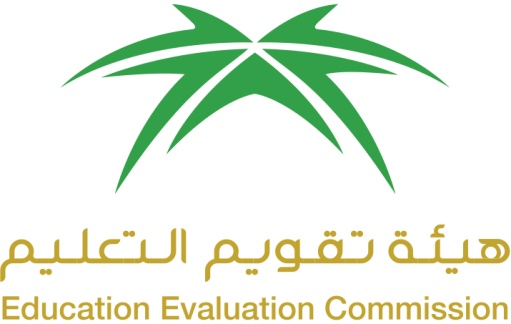 المركزالوطني للتقويم والاعتماد الأكاديميNational Center for Academic Accreditation and EvaluationATTACHMENT 5. T6.  COURSE SPECIFICATIONS(CS)Organic chemistry– Chem. 1131440/1441, 1st TermCourse SpecificationsA. Course Identification and General InformationB  Objectives  C.  Course Description (Note:  General description in the form used in Bulletin or handbook)D. Student Academic Counseling and SupportE Learning ResourcesF. Facilities RequiredG   Course Evaluation and Improvement ProcessesName of Course Instructor: _______________________________________________Signature: ______________________   Date Specification Completed:  ____________Program Coordinator: ___________________________________________________Signature: _________________________            Date Received: ________________Institution: Jouf University Date:        02/01/1441                                         College/Department : College of science, Chemistry department College/Department : College of science, Chemistry department 1.  Course title and code: Organic chemistry - CHEM 1132.  Credit hours: 3 [2+1]3.  Program(s) in which the course is offered. (If general elective available in many programs indicate this rather than list programs)Chemistry programs4.  Name of faculty member responsible for the course: Dr. Modather Farouk  5.  Level/year at which this course is offered: Level 36.  Pre-requisites for this course (if any): Chem 1017.  Co-requisites for this course (if any): No8.  Location if not on main campus:9.  Mode of Instruction (mark all that apply):     a.  traditional classroom                                        What percentage?       b.  blended (traditional and online)                       What percentage?     c.  e-learning                                                          What percentage?     d.  correspondence                                                 What percentage?     f.   other                                                                  What percentage?Comments:1.  What is the main purpose for this course?The aim of this work is to give the fundamental concepts about organic compounds: electronic structure of elements, nomenclature of hydrocarbons, preparation and reactivity of alkanes, alkenes, alkynes, alkyl halides, alcohols, ethers, ketones, aldehydes, carboxylic acid, esters and amines.2.  Briefly describe any plans for developing and improving the course that are being implemented.  (e.g. increased use of IT or web based reference material,  changes in content as a result of new research in the field)Computer based programs have been utilized to support the lecture course material.The course material was posted on the WebCT that could be accessed by the students enrolled in the course only. The lab experiments were reviewed. As a result of introducing new equipment and the intention to minimize the chemicals used and remove the experiments of too much chemical waste some of the experiments  were dropped or amended and new experiments have been introducedCourse Description:Theoretical part:  Introduction to organic compounds by studying their physical properties, preparation, naming and reactivity of (alkanes, alkenes, alkynes, alkylhalides, alcohols, ethers, aldehydes, ketones, carboxylic acids, esters and amines)Practical part: Study of methods of identification, purification and extraction of organic compounds. Also, chemical properties of ( alcohols, phenols, aldehydes, ketones, carboxylic acids, esters and amines)1. Topics to be Covered 1. Topics to be Covered 1. Topics to be Covered List of TopicsNo. ofWeeksContact hoursIntroduction: physical properties of organic compounds 24Aliphatic hydrocarbons: nomenclature 24Preparations, physical and chemical properties of  alkanes, alkenes and alkynes 24First term exam12Nomenclature, preparations , physical and chemical properties of alkylhalides12Nomenclature, preparations , physical and chemical properties of alcohols and ethers12Nomenclature, preparations , physical and chemical properties of aldehydes and ketones 24Second term exam12Nomenclature, preparations , physical and chemical properties of carboxylic acids and derivatives 12Preparations, physical and chemical properties of  amines24Final examFinal examFinal examPractical1-Melting point determination122-Boiling point and distillation.(Simple distillation- fractional distillation)123-Recrystallization124-Extraction125-Steam distillation126-Chromatography127-Alcohols and phenols248-Aldehydes and ketones249-Carboxylic acids and esters2410-The chemistry of amines242.  Course components (total contact hours and credits per semester): 		2.  Course components (total contact hours and credits per semester): 		2.  Course components (total contact hours and credits per semester): 		2.  Course components (total contact hours and credits per semester): 		2.  Course components (total contact hours and credits per semester): 		2.  Course components (total contact hours and credits per semester): 		2.  Course components (total contact hours and credits per semester): 		2.  Course components (total contact hours and credits per semester): 		LectureTutorialLaboratory/StudioPracticalOther:TotalContactHoursPlaned30NANA28NA58ContactHoursActual30NANA28NA58CreditPlaned2NANA1NA3CreditActual2NANA1NA33. Additional private study/learning hours expected for students per week. 4. Course Learning Outcomes in NQF Domains of Learning and Alignment with Assessment Methods and Teaching StrategyBy the end of CHEM 113, students will be able to: A brief summary of the knowledge or skill the course is intended to develop; A description of the teaching strategies to be used in the course to develop that knowledge or  skill;The methods of student assessment to be used in the course to evaluate learning outcomes in the domain concerned.4. Course Learning Outcomes in NQF Domains of Learning and Alignment with Assessment Methods and Teaching StrategyBy the end of CHEM 113, students will be able to: A brief summary of the knowledge or skill the course is intended to develop; A description of the teaching strategies to be used in the course to develop that knowledge or  skill;The methods of student assessment to be used in the course to evaluate learning outcomes in the domain concerned.4. Course Learning Outcomes in NQF Domains of Learning and Alignment with Assessment Methods and Teaching StrategyBy the end of CHEM 113, students will be able to: A brief summary of the knowledge or skill the course is intended to develop; A description of the teaching strategies to be used in the course to develop that knowledge or  skill;The methods of student assessment to be used in the course to evaluate learning outcomes in the domain concerned.4. Course Learning Outcomes in NQF Domains of Learning and Alignment with Assessment Methods and Teaching StrategyBy the end of CHEM 113, students will be able to: A brief summary of the knowledge or skill the course is intended to develop; A description of the teaching strategies to be used in the course to develop that knowledge or  skill;The methods of student assessment to be used in the course to evaluate learning outcomes in the domain concerned.On the table below are the five NQF Learning Domains, numbered in the left column. First, insert the suitable and measurable course learning outcomes required in the appropriate learning domains (see suggestions below the table). Second, insert supporting teaching strategies that fit and align with the assessment methods and intended learning outcomes. Third, insert appropriate assessment methods that accurately measure and evaluate the learning outcome. Each course learning outcomes, assessment method, and teaching strategy ought to reasonably fit and flow together as an integrated learning and teaching process. (Courses are not required to include learning outcomes from each domain.) On the table below are the five NQF Learning Domains, numbered in the left column. First, insert the suitable and measurable course learning outcomes required in the appropriate learning domains (see suggestions below the table). Second, insert supporting teaching strategies that fit and align with the assessment methods and intended learning outcomes. Third, insert appropriate assessment methods that accurately measure and evaluate the learning outcome. Each course learning outcomes, assessment method, and teaching strategy ought to reasonably fit and flow together as an integrated learning and teaching process. (Courses are not required to include learning outcomes from each domain.) On the table below are the five NQF Learning Domains, numbered in the left column. First, insert the suitable and measurable course learning outcomes required in the appropriate learning domains (see suggestions below the table). Second, insert supporting teaching strategies that fit and align with the assessment methods and intended learning outcomes. Third, insert appropriate assessment methods that accurately measure and evaluate the learning outcome. Each course learning outcomes, assessment method, and teaching strategy ought to reasonably fit and flow together as an integrated learning and teaching process. (Courses are not required to include learning outcomes from each domain.) On the table below are the five NQF Learning Domains, numbered in the left column. First, insert the suitable and measurable course learning outcomes required in the appropriate learning domains (see suggestions below the table). Second, insert supporting teaching strategies that fit and align with the assessment methods and intended learning outcomes. Third, insert appropriate assessment methods that accurately measure and evaluate the learning outcome. Each course learning outcomes, assessment method, and teaching strategy ought to reasonably fit and flow together as an integrated learning and teaching process. (Courses are not required to include learning outcomes from each domain.) Code#NQF Learning Domains And Course Learning OutcomesCourse TeachingStrategiesCourse AssessmentMethods1.0KnowledgeKnowledgeKnowledge1.1Define and retrieve scientific information about hydrocarbons (aliphatic and aromatic)Interactive lecturesMidterm and final exam.Written Quizzes1.2Recognize the fundamental theoretical concepts and applications of the reactions of hydrocarbons (aliphatic and aromatic) Interactive lecturesMidterm and final exam.Written Quizzes1.3Outline the principles of experimental work in Organic Chemistry, record results and present data.Practical experimentsPractical examsExperimental reports.2.0Cognitive SkillsCognitive SkillsCognitive Skills2.1Justify scientific attitude, thinking, planning and decision making skills to overcome encountered issues in Organic ChemistryBrain storming Midterm and final exam.Written quizzes3.0Interpersonal Skills & ResponsibilityInterpersonal Skills & ResponsibilityInterpersonal Skills & Responsibility3.1Demonstrate the follow-up on new developments in Organic Chemistry. Self- learningGuided learning  Oral presentation4.0Communication, Information Technology, NumericalCommunication, Information Technology, NumericalCommunication, Information Technology, Numerical4.1Operate with scientific findings/concepts written and orally.Internet search Oral presentation5.0PsychomotorPsychomotorPsychomotorNot applicable5. Schedule of Assessment Tasks for Students During the Semester5. Schedule of Assessment Tasks for Students During the Semester5. Schedule of Assessment Tasks for Students During the Semester5. Schedule of Assessment Tasks for Students During the SemesterAssessment task (i.e., essay, test, quizzes, group project, examination, speech, oral presentation, etc.)Week DueProportion of Total Assessment1Written quizzesDuring the term5%2Oral presentation During the term5%3First midterm exam Week 710%4Second midterm examWeek 1210%5Practical exam and reportsWeek 1420%6Final exam At the end of the term50%1. Arrangements for availability of faculty and teaching staff for individual student consultations and academic advice. (include amount of time teaching staff are expected to be available each week)  office hours 4hrs/week. 1. List Required Textbooksالكيمياء العضوية : المؤلف ك د. الحازمى، د. الحسنتسمية المركبات العضوية: المؤلف: د. الخثلان ، د. الحازمى. أسس الكيمياء العضوية:  المؤلف ك د. الحازمى، د. الحسنGeneral, Organic, and Biochemistry, Sixth Edition_, Katherine J. Dennisto     Joseph J. Topping, Robert L. Caret, published by McGraw-Hill.2. List Essential References Materials (Journals, Reports, etc.)3. List Electronic Materials, Web Sites, Facebook, Twitter, etc.4. Other learning material such as computer-based programs/CD, professional standards or regulations and software.Multi media associated with the text book and the relevant websites.Indicate requirements for the course including size of classrooms and laboratories (i.e. number of seats in classrooms and laboratories, extent of computer access, etc.)Accommodation (Classrooms, laboratories, demonstration rooms/labs, etc.) Lecture room with at least 25 seats. Auditorium of a capacity of not less than 100 seats for large lecture format classes.Technology resources (AV, data show, Smart Board, software, etc.)Computer room containing at least 15 systems.Scientific calculator for each student.Other resources (specify, e.g. if specific laboratory equipment is required, list requirements or attach list) Strategies for Obtaining Student Feedback on Effectiveness of TeachingCourse evaluation by student.  Students- faculty meetings.Other Strategies for Evaluation of Teaching by the Instructor or by the DepartmentConducting  workshops given by experts on the teaching and learning methodologiesProcesses for Improvement of TeachingPeriodical departmental revisions of its methods of teaching. Monitoring of teaching activates by senior faculty members.Processes for Verifying Standards of Student Achievement (e.g. check marking by an independent  member teaching staff of a sample of student work, periodic exchange and remarking of tests or a sample of assignments with staff at another institution)Providing samples of all kind of assessment in the departmental course portfolio of each course  Assigning group of faculty members teaching the same course to grade same questions for various students. Faculty from other institutions are invited to review the accuracy of the  grading policyConducting standard exams such as the American Chemical Society exams or others.Describe the planning arrangements for periodically reviewing course effectiveness and planning for improvement.-The course material and learning outcomes are periodically reviewed and the changes to be taken are approved in the departmental and higher councils.- The head of department and faculty take the responsibility of implementing the proposed changes.